CENTRO SPORTIVO EDUCATIVO NAZIONALE ORTIVO.          SETTORE TENNIS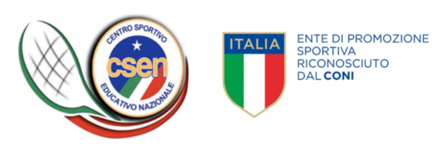 Corso di formazione per ISTRUTTORE REGIONALE CSEN TENNIS Presso TENNIS CLUB GHEDI ASD – LOMBARDIA (BS)28,29 FEBBRAIO e 1 MARZO 2020Il SETTORE TENNIS del CENTRO SPORTIVO EDUCATIVO NAZIONALE, Ente di promozione sportiva riconosciuto dal CONI, convenzionato con la FIT, indice un corso di formazione  per Istruttori Regionali di Tennis. FINALITÀ:Contribuire alla formazione delle competenze essenziali relative alla figura dell’Istruttore nel settore Tennis.REQUISITI:Avere 18 anni compiuti al momento dell’inizio corsoDiploma di scuola media  Certificato medico di idoneità sportiva non agonistica (o agonistica)Domanda di ammissione compilata con modulo privacy Tessera  CSEN (chi ne fosse sprovvisto può richiederla al COMITATO CSEN TRENTINO all’atto dell’iscrizione)COSTI ED ISCRIZIONE:Il costo del corso è di € 370,00 che comprende tutta la formazione prevista nel corso, il materiale didattico utilizzato durante il corso, la borsa porta documenti penna e una t-short personalizzata.Il DIPLOMA ed il TESSERINO TECNICO conseguito è valido per insegnare la disciplina del tennis in tutto il territorio nazionale in ambito CSEN. Inoltre offre la possibilità di partecipare al successivo corso di Istruttore Nazionale, e successivamente si potrà chiedere la conversione con la qualifica FIT di ‘’istruttore di 1° grado’', previo requisiti stabiliti dalla convenzione FIT- CSEN.La quota di € 370 va versata tramite bonifico bancario sul conto del CSEN IT 46D0585634670086571368772 intestato al “Centro formazione Csen Trentino Alto Adige“, causale: “Corso Istruttore Tennis Regionale + nome e cognome”. La ricevuta va inviata entro e non oltre il 01/02/2020 a info@csentrentinoaltoadige.it allegando altresì una foto profilo in formato “jpg” unitamente  alla scansione di tutti i documenti elencati alla voce ‘’requisiti’’ di cui punti 1,2,3 e 4. Dopo aver effettuato l'iscrizione si prega di inviare una mail a asdtcghedi@csentennis.it indicando solo il nominativo del corsista. Nel caso non si dovesse raggiungere il numero minimo di 8 iscritti il corso verrà annullato e la quota sarà interamente restituita.RELATORI:•	DIEGO VALENTINIResponsabile Nazionale del settore tennis e Direttore del corso di formazione – Maestro Nazionale FIT•	DAVIDE GUARINOMaestro Nazionale FIT e Maestro CSEN – Formatore CSEN•	DONATO CAMPAGNOLITecnico Nazionale FIT - Docente corsi di formazione FIT– Formatore CSEN•	MARTINA ZAVARISEIstruttore FIT – Formatore CSEN•	CLAUDIO LUPITecnico Nazionale FIT - Fiduciario Istituto Superiore di Formazione ‘’Roberto Lombardi’’ RIFERIMENTI AFFILIATO DOVE VERRA’ SVOLTO IL CORSO:ASSOCIAZIONE SPORTIVA DILETTANTISTICA TENNIS CLUB  GHEDI - Via Olimpia 12 - Ghedi (BS)Riferimento: Maestro Nazionale FIT- Maestro CSEN DAVIDE GUARINO, 3393181857PROGRAMMA DIDATTICO TEORICO-PRATICO28 FEBBRAIO 2020Ore 8.30 alle 9.00: accoglienza ore 10.00: prove di gioco (dimostrazione abilità tecniche) ore 13.00: pausa pranzoore 14.00: principi di preparazione fisica complementare ore 16.00: basket/feeding ore 18.00: argomento vario a discrezione del responsabile nazionale settore tennis29 FEBBRAIO 2020ore 09.00: Fondamentali di gioco e tecnica base degli spostamenti ore 12.30: pausa pranzoore 13.30: intervento Fiduciario della Federazione Italiana Tennis, TN Claudio Lupiore 14.30: Fondamentali di gioco e tecnica base degli spostamenti1 MARZO 2020Ore 09.00 - 09.45: Question timeOre 10.00 - 13.00: Struttura di una lezioneOre 13.00: esami finaliDati anagraficiIntendo iscrivermi al corso di Istruttore Regionale di Tennis CSENNome e Cognome  ____________________________________________________Data e luogo di nascita ________________________________________________Indirizzo  ____________________________________________________________CAP _________________ Città/Provincia ___________________________________Codice Fiscale  ________________________________________________________e-mail ______________________________________________________________Recapito telefonico  ___________________________________________________InformazioniTesserato CSEN        sì  no    Numero Tessera ____________________________Società/Ente di appartenenza ____________________________________________ Qualifica / Professione__________________________________________________ Titolo di studio ________________________________________________________INFORMATIVA PRIVACYInformativa resa ai sensi degli articoli 13-14 del GDPR 2016/679 (General Data Protection Regulation) ai sensi dell’art. 13 del Regolamento UE 2016/679 ed in relazione alle informazioni di cui si entrerà in possesso, ai fini della tutela delle persone e altri soggetti in materia di trattamento di dati personali, si informa quanto segue: 1. Finalità del Trattamento: i dati da Lei forniti verranno utilizzati allo scopo e per il fine istituzionale del corso. 2. Modalità del Trattamento: le modalità con la quale verranno trattati i dati personali contemplano la pubblicazione del suo nome sui siti CSEN 3. Conferimento dei dati: il conferimento dei dati per le finalità di cui al punto 1 sono obbligatori per il conseguimento del titolo e l’eventuale rifiuto dell’autorizzazione comporta l’esclusione alla frequenza del corso. 4. Comunicazione e diffusione dei dati: i dati forniti potranno essere comunicati ai Comitati CSEN, FEDERAZIONI e CONI. 5. Titolare del Trattamento: il titolare del trattamento dei dati personali è COMITATO CSEN TRENTINO ALTO ADIGE. 6. Diritti dell’interessato: in ogni momento, Lei potrà esercitare, ai sensi degli articoli dal 15 al 22 del Regolamento UE n. 2016/679, il diritto di: a) chiedere la conferma dell’esistenza o meno di propri dati personali; b) ottenere le indicazioni circa le finalità del trattamento, le categorie dei dati personali, i destinatari o le categorie di destinatari a cui i dati personali sono stati o saranno comunicati e, quando possibile, il periodo di conservazione; c) ottenere la rettifica e la cancellazione dei dati; d) ottenere la limitazione del trattamento; e) ottenere la portabilità dei dati, ossia riceverli da un titolare del trattamento, in un formato strutturato, di uso comune e leggibile da dispositivo automatico, e trasmetterli ad un altro titolare del trattamento senza impedimenti; f) opporsi al trattamento in qualsiasi momento ed anche nel caso di trattamento per finalità di marketing diretto; g) opporsi ad un processo decisionale automatizzato relativo alle persone Fisiche, compresa la profilazione. h) chiedere al titolare del trattamento l’accesso ai dati personali e la rettifica o la cancellazione degli stessi o la limitazione del trattamento che lo riguardano o di opporsi al loro trattamento, oltre al diritto alla portabilità dei dati; i) revocare il consenso in qualsiasi momento senza pregiudicare la liceità del trattamento basata sul consenso prestato prima della revoca; j) proporre reclamo a un’autorità di controllo. Può esercitare i Suoi diritti con richiesta scritta inviata a CSEN TRENTINO ALTO ADIGE , all'indirizzo postale della sede legale o all’indirizzo mail info@csentrentinoaltoadige.it Io sottoscritto/a dichiaro di aver ricevuto l’informativa che precede. LUOGO__________________________________DATA_______________________ Io sottoscritto/a  NOME E COGNOME_____________________________________alla luce dell’informativa ricevuta[  ]esprimo il consenso       [  ] NON esprimo il consensoal trattamento dei miei dati personali inclusi quelli considerati come categorie particolari di dati. [  ]esprimo il consenso       [  ] NON esprimo il consensoalla comunicazione dei miei dati personali ad enti pubblici e società di natura privata per le finalità indicate nell’informativa. [  ]esprimo il consenso       [  ] NON esprimo il consensoal trattamento delle categorie particolari dei miei dati personali così come indicati nell’informativa che precede.LUOGO E DATA____________________________________________ FIRMA__________________________________________INFORMATIVA PRIVACYInformativa resa ai sensi degli articoli 13-14 del GDPR 2016/679 (General Data Protection Regulation) ai sensi dell’art. 13 del Regolamento UE 2016/679 ed in relazione alle informazioni di cui si entrerà in possesso, ai fini della tutela delle persone e altri soggetti in materia di trattamento di dati personali, si informa quanto segue: 1. Finalità del Trattamento: i dati da Lei forniti verranno utilizzati allo scopo e per il fine istituzionale del corso. 2. Modalità del Trattamento: le modalità con la quale verranno trattati i dati personali contemplano la pubblicazione del suo nome sui siti CSEN 3. Conferimento dei dati: il conferimento dei dati per le finalità di cui al punto 1 sono obbligatori per il conseguimento del titolo e l’eventuale rifiuto dell’autorizzazione comporta l’esclusione alla frequenza del corso. 4. Comunicazione e diffusione dei dati: i dati forniti potranno essere comunicati ai Comitati CSEN, FEDERAZIONI e CONI. 5. Titolare del Trattamento: il titolare del trattamento dei dati personali è COMITATO CSEN TRENTINO ALTO ADIGE. 6. Diritti dell’interessato: in ogni momento, Lei potrà esercitare, ai sensi degli articoli dal 15 al 22 del Regolamento UE n. 2016/679, il diritto di: a) chiedere la conferma dell’esistenza o meno di propri dati personali; b) ottenere le indicazioni circa le finalità del trattamento, le categorie dei dati personali, i destinatari o le categorie di destinatari a cui i dati personali sono stati o saranno comunicati e, quando possibile, il periodo di conservazione; c) ottenere la rettifica e la cancellazione dei dati; d) ottenere la limitazione del trattamento; e) ottenere la portabilità dei dati, ossia riceverli da un titolare del trattamento, in un formato strutturato, di uso comune e leggibile da dispositivo automatico, e trasmetterli ad un altro titolare del trattamento senza impedimenti; f) opporsi al trattamento in qualsiasi momento ed anche nel caso di trattamento per finalità di marketing diretto; g) opporsi ad un processo decisionale automatizzato relativo alle persone Fisiche, compresa la profilazione. h) chiedere al titolare del trattamento l’accesso ai dati personali e la rettifica o la cancellazione degli stessi o la limitazione del trattamento che lo riguardano o di opporsi al loro trattamento, oltre al diritto alla portabilità dei dati; i) revocare il consenso in qualsiasi momento senza pregiudicare la liceità del trattamento basata sul consenso prestato prima della revoca; j) proporre reclamo a un’autorità di controllo. Può esercitare i Suoi diritti con richiesta scritta inviata a CSEN TRENTINO ALTO ADIGE , all'indirizzo postale della sede legale o all’indirizzo mail info@csentrentinoaltoadige.it Io sottoscritto/a dichiaro di aver ricevuto l’informativa che precede. LUOGO__________________________________DATA_______________________ Io sottoscritto/a  NOME E COGNOME_____________________________________alla luce dell’informativa ricevuta[  ]esprimo il consenso       [  ] NON esprimo il consensoal trattamento dei miei dati personali inclusi quelli considerati come categorie particolari di dati. [  ]esprimo il consenso       [  ] NON esprimo il consensoalla comunicazione dei miei dati personali ad enti pubblici e società di natura privata per le finalità indicate nell’informativa. [  ]esprimo il consenso       [  ] NON esprimo il consensoal trattamento delle categorie particolari dei miei dati personali così come indicati nell’informativa che precede.LUOGO E DATA____________________________________________ FIRMA__________________________________________